様式第1号(第2条、第3条関係)中能登町体育施設利用許可申請書兼許可書　　　　　　　　年　　　月　　　日（申請先）中能登町教育委員会　　　　　申請者　　　　　　　　　　　　　　　　　　　　　　　利用責任者　　　申請者と同じ□住　所　　　　　　　　　　　　　　　　　　　　　　　住　所団体名　　　　　　　　　　　　　　　　　　　　　　　氏　名　代表者　　　　　　　　　　　　　　　　　　　　　　　連絡先☎　　　　－　　　　－　　次のとおり中能登町体育施設を利用したいので、関係規則を守りますから許可下さるよう申請いたします。※以下の欄は記入しないでください。【許可書】許可条件　使用実績報告書を必ず提出すること。後日、送付する納付書により使用料を納付すること。すでに許可済でも、日程を調整させていただく場合があります。　　　　　年　　　月　　　日　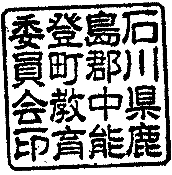 上記について利用を許可します。　　　中能登町教育委員会　　　　　利用目的利用日時　自　　　 　年  　月  　日　至     　　年　　月　　日（ 毎週　　　　　　曜日 ）　  　日　  　日　  　日：　　 ～　 　 ：　　：　　 ～　　　：　　　　：　　 ～　　　：　　利用施設名□テニスコートとりや  □テニスコートかしま  □パークゴルフ場□鳥屋グラウンド      □中能登町野球場□鹿島体育センター（体育館、柔道場、剣道場、弓道場、卓球場、会議室、研修室、ミーテイングルーム ）□スポーツセンターろくせい（ アリーナ、弓道場、プール、会議室、和室　）□鳥屋武道館         　□鳥屋体育館      □鹿島北部体育センター　　□久江体育センター   □鹿西体育館            　　　 □テニスコートとりや  □テニスコートかしま  □パークゴルフ場□鳥屋グラウンド      □中能登町野球場□鹿島体育センター（体育館、柔道場、剣道場、弓道場、卓球場、会議室、研修室、ミーテイングルーム ）□スポーツセンターろくせい（ アリーナ、弓道場、プール、会議室、和室　）□鳥屋武道館         　□鳥屋体育館      □鹿島北部体育センター　　□久江体育センター   □鹿西体育館            　　　 □テニスコートとりや  □テニスコートかしま  □パークゴルフ場□鳥屋グラウンド      □中能登町野球場□鹿島体育センター（体育館、柔道場、剣道場、弓道場、卓球場、会議室、研修室、ミーテイングルーム ）□スポーツセンターろくせい（ アリーナ、弓道場、プール、会議室、和室　）□鳥屋武道館         　□鳥屋体育館      □鹿島北部体育センター　　□久江体育センター   □鹿西体育館            　　　 利用施設名使用範囲　　全面 ・ 半面 ・ 1/4    　　コート数　　　面使用範囲　　全面 ・ 半面 ・ 1/4    　　コート数　　　面使用範囲　　全面 ・ 半面 ・ 1/4    　　コート数　　　面夜間照明使用テニスコート、グラウンド、野球場　　　　□ 有　　　□ 無　テニスコート、グラウンド、野球場　　　　□ 有　　　□ 無　テニスコート、グラウンド、野球場　　　　□ 有　　　□ 無　スコアボード中能登町野球場　　　　　　　　　　　　　□ 有　　　□ 無　（　　　　試合）中能登町野球場　　　　　　　　　　　　　□ 有　　　□ 無　（　　　　試合）中能登町野球場　　　　　　　　　　　　　□ 有　　　□ 無　（　　　　試合）利用予定人数　　　　　　　人（町内　　　　人　、町外　　　　人）　　　　　　　人（町内　　　　人　、町外　　　　人）　　　　　　　人（町内　　　　人　、町外　　　　人）使用料見込額（ただし、使用実績報報告書に基づき請求いたします。）使用料減免率/100教育長課長課長補佐担当許可区分受付　 　　年　   月　  日許可・不許可通知　 　　年　   月　  日